Ո Ր Ո Շ ՈՒ Մ«11»    մայիսի  2023 թվականի N  92-Ա ՀԱՅԱՍՏԱՆԻ ՀԱՆՐԱՊԵՏՈՒԹՅԱՆ ՇԻՐԱԿԻ ՄԱՐԶԻ ԳՅՈՒՄՐԻ ՔԱՂԱՔԻ Ղ.ՂՈՒԿԱՍՅԱՆ ՓՈՂՈՑ 5-ՐԴ ՇԱՐՔ N 16/1 ՀԱՍՑԵԻ 31.5 ՔԱՌԱԿՈՒՍԻ ՄԵՏՐ ՄԱԿԵՐԵՍՈՎ ՀԱՅԱՍՏԱՆԻ ՀԱՆՐԱՊԵՏՈՒԹՅԱՆ ՇԻՐԱԿԻ   ՄԱՐԶԻ ԳՅՈՒՄՐԻ ՀԱՄԱՅՆՔԻՆ ՍԵՓԱԿԱՆՈՒԹՅԱՆ ԻՐԱՎՈՒՆՔՈՎ ՊԱՏԿԱՆՈՂ ՀՈՂԱՄԱՍՆ   ՈՒՂՂԱԿԻ ՎԱՃԱՌՔԻ ՄԻՋՈՑՈՎ ՕՏԱՐԵԼՈՒ ՄԱՍԻՆ Հայաստանի Հանրապետության Շիրակի մարզի Գյումրի քաղաքի Ղ.Ղուկասյան փողոց 5-րդ շարք   N 16 հասցեի 235.12 (երկու հարյուր երեսունհինգ ամբողջ տասներկու հարյուրերորդական) քառակուսի մետր մակերեսով հողամասով բնակելի տունն ընդհանուր բաժնային սեփականության իրավունքով պատկանում է քաղաքացիներ Լուսինե Դանիելի Քոչարյանին և Ջուլիետա Երանոսի Երանոսյանին (հիմք` անշարժ գույքի նկատմամբ իրավունքների պետական գրանցման N 26052020-08-0011 վկայական): Քաղաքացի Լուսինե Դանիելի Քոչարյանը դիմել է Հայաստանի Հանրապետության Շիրակի մարզի Գյումրի համայնքի ղեկավարին՝ Հայաստանի Հանրապետության Շիրակի մարզի Գյումրի համայնքին սեփականության իրավունքով պատկանող (հիմք` անշարժ գույքի նկատմամբ իրավունքների պետական գրանցման N 21032023-08-0045 վկայական) Հայաստանի Հանրապետության Շիրակի մարզի Գյումրի քաղաքի Ղ.Ղուկասյան փողոց 5-րդ շարք N 16/1 հասցեի 31.5 (երեսունմեկ ամբողջ հինգ տասնորդական) քառակուսի մետր մակերեսով բնակավայրերի նպատակային նշանակության բնակելի կառուցապատման գործառնական նշանակության հողամասն ուղղակի վաճառքի միջոցով իրենց օտարելու խնդրանքով:      Նկատի ունենալով վերոգրյալը, համաձայն Հայաստանի Հանրապետության կառավարության 2016 թվականի մայիսի 26-ի N 550-Ն որոշման 1-ին կետի 3-րդ, 4-րդ, 5-րդ և 6-րդ ենթակետերի դրույթների, ղեկավարվելով «Տեղական ինքնակառավարման մասին» օրենքի 18-րդ հոդվածի 1-ին մասի 21-րդ կետով, հողային օրենսգրքի 63-րդ հոդվածի 2-րդ մասի 2-րդ կետով, 66-րդ հոդվածի 1-ին մասի 8-րդ կետով և հիմք ընդունելով քաղաքացի Լուսինե Դանիելի Քոչարյանի դիմումը (մուտքագրված համայնքապետարանում 2022 թվականի փետրվարի 02-ին N 1987 թվագրմամբ)` Հայաստանի Հանրապետության Շիրակի մարզի Գյումրի համայնքի ավագանին որոշում է.Քաղաքացիներ Լուսինե Դանիելի Քոչարյանին և Ջուլիետա Երանոսի Երանոսյանին ուղղակի վաճառքի միջոցով օտարել ընդհանուր համատեղ սեփականության իրավունքով իրենց պատկանող Հայաստանի Հանրապետության Շիրակի մարզի Գյումրի քաղաքի Ղ.Ղուկասյան փողոց 5-րդ շարք N 16 հասցեի 235.12 (երկու հարյուր երեսունհինգ ամբողջ տասներկու հարյուրերորդական) քառակուսի մետր մակերեսով հողամասով բնակելի տանը հարակից, Ղ.Ղուկասյան փողոց 5-րդ շարք N 16/1 հասցեի համայնքի սեփականություն հանդիսացող, կառուցապատումից ազատ, բնակավայրերի նպատակային նշանակության բնակելի կառուցապատման գործառնական նշանակության 31.5 (երեսունմեկ ամբողջ հինգ տասնորդական) քառակուսի մետր մակերեսով հողամասը՝ որպես ընդհանուր բաժնային սեփականություն, բնակելի տունն ընդլայնելու նպատակով:            Օտարվող հողամասի ուղղակի վաճառքի գին սահմանել տվյալ հողամասի կադաստրային արժեքով, որը հողամասի օտարման պահին կազմում է 10514 (տասնը հազար հինգ հարյուր տասնչորս) Հայաստանի Հանրապետության դրամ` 1.0 (մեկ) քառակուսի մետրի դիմաց, ընդամենը` 331 191 (երեք հարյուր երեսունմեկ հազար մեկ հայուր իննսունմեկ) Հայաստանի Հանրապետության դրամ:Սույն որոշումն ուժի մեջ է մտնում քաղաքացիներ Լուսինե Դանիելի Քոչարյանին և Ջուլիետա Երանոսի Երանոսյանին պատշաճ կարգով իրազեկելու օրվան հաջորդող օրվանից:Հայաստանի Հանրապետության Շիրակի մարզի Գյումրի համայնքի ավագանիԿողմ (17)                                      Դեմ (0)                      Ձեռնպահ (6)ՀԱՅԱՍՏԱՆԻ ՀԱՆՐԱՊԵՏՈՒԹՅԱՆ ՇԻՐԱԿԻՄԱՐԶԻ ԳՅՈՒՄՐԻ ՀԱՄԱՅՆՔԻ ՂԵԿԱՎԱՐ՝		                                   ՎԱՐԴԳԵՍ  ՍԱՄՍՈՆՅԱՆԻՍԿԱԿԱՆԻՀԵՏ ՃԻՇՏ է՝  ԱՇԽԱՏԱԿԱԶՄԻ ՔԱՐՏՈՒՂԱՐ                                                                          ԿԱՐԵՆ ԲԱԴԱԼՅԱՆք. Գյումրի«11» մայիսի 2023 թվական   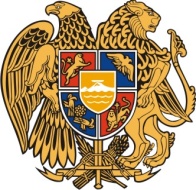 Հ Ա Յ Ա Ս Տ Ա Ն Ի     Հ Ա Ն Ր Ա Պ Ե Տ Ո Ւ Թ Յ ՈՒ ՆՇ Ի Ր Ա Կ Ի   Մ Ա Ր Զ Գ Յ ՈՒ Մ Ր Ի   Հ Ա Մ Ա Յ Ն Ք Ի   Ա Վ Ա Գ Ա Ն Ի3104 , Գյումրի, Վարդանանց հրապարակ 1Հեռ. (+374  312)  2-22-00; Ֆաքս (+374  312)  3-26-06Էլ. փոստ gyumri@gyumri.am